Собрание представителей сельского поселения Преполовенкамуниципального района Безенчукский Самарской областичетвертого созыва    РЕШЕНИЕ«30» июня 2022 г.			      		                                                  № 79/33Об утверждении Положения о порядке сообщения лицами, замещающими муниципальные должности в сельском поселении Преполовенка муниципального района Безенчукский Самарской области, о возникновении личной заинтересованности при исполнении должностных обязанностей, которая приводит или может привести к конфликту интересовВ соответствии с частью 14 статьи 131 Закона Самарской области  от 10.03.2009 г. №23-ГД «О противодействии коррупции в Самарской области», введенной в действие Законом Самарской области  от 11.02.2022 г. №17-ГД, руководствуясь Уставом сельского  поселения Преполовенка муниципального района Безенчукский, Собрание представителей сельского поселения Преполовенка муниципального района БезенчукскийРЕШИЛО:1. Утвердить прилагаемое Положение о порядке сообщения лицами, замещающими муниципальные должности в сельском поселении Преполовенка муниципального района Безенчукский Самарской области, о возникновении личной заинтересованности при исполнении должностных обязанностей, которая приводит или может привести к конфликту интересов.2. Со дня вступления в силу настоящего решения, признать утратившим силу:- решение Собрания представителей сельского поселения Преполовенка муниципального района Безенчукский от 05.05.2016 г. № 38/9  «О Порядке сообщения Главой сельского поселения Преполовенкамуниципального района Безенчукский и депутатами Собрания представителей сельского поселения Преполовенкамуниципального района Безенчукский, о возникновении личной заинтересованности при исполнении должностных обязанностей, которая приводит или может привести к конфликту интересов»; - решение Собрания представителей сельского поселения Преполовенка муниципального района Безенчукский от 28.04.2022г. № 73/31 «О внесении изменений в Порядок сообщения Главой сельского поселения Преполовенка муниципального района Безенчукский и депутатами Собрания представителей сельского поселения Преполовенка муниципального района Безенчукский, о возникновении личной заинтересованности при исполнении должностных обязанностей, которая приводит или может привести к конфликту интересов, утвержденный решением Собрания представителей сельского поселения Преполовенка муниципального района Безенчукский Самарской области от 05.05.2016 г. № 38/9» 3. Опубликовать настоящее решение в газете «Вестник сельского поселения Преполовенка» и разместить на сайте администрации сельского поселения Преполовенкамуниципального района Безенчукский Самарской области в сети «Интернет» (http://prepolovenka.ru/). 4. Настоящее решение вступает в силу со дня его официального опубликования.Председатель собрания представителейсельского поселения ПреполовенкаМуниципального района Безенчукский	Самарской области						           М.М.Баннова	Глава сельского поселения ПреполовенкаМуниципального района Безенчукский	Самарской области 							В.Б.Васильев	Приложениек Решению Собрания представителейсельского поселения Преполовенкамуниципального района Безенчукский Самарской области № 79/33 от 30.06.2022г.1.	Настоящее положение определяет порядок сообщения лицами, замещающими муниципальные должности, о возникновении личной заинтересованности при исполнении должностных обязанностей, которая приводит или может привести к конфликту интересов.2.	Лица, замещающие муниципальные должности, обязаны 
в соответствии с законодательством Российской Федерации 
о противодействии коррупции сообщать о возникновении личной заинтересованности при исполнении должностных обязанностей, которая приводит или может привести к конфликту интересов, а также принимать меры по предотвращению или урегулированию конфликта интересов.Сообщение оформляется в письменной форме в виде уведомления 
о возникновении личной заинтересованности при исполнении должностных обязанностей, которая приводит или может привести к конфликту интересов (далее — уведомление), по форме согласноприложению1 к Положению о порядке сообщения лицами, замещающимимуниципальные должности в муниципальном образовании сельское поселение Преполовенка Безенчукского района Самарской области, о возникновении личной заинтересованности при исполнении должностных обязанностей, которая приводит или может привести к конфликту интересов (далее – Положение).3.	Уведомление подается в представительный орган муниципального образования сельское поселение Преполовенка Безенчукского района Самарской областии регистрируется в журнале регистрации уведомлений, форма которого определена приложением 2 к Положению. Листы журнала должны быть пронумерованы, прошнурованы и скреплены печатью представительного органа муниципального образования Самарской области.4.	Копия уведомления с отметкой о регистрации выдается лицу, подавшему уведомление, на руки под роспись в журнале регистрации уведомлений либо направляется по почте с уведомлением о получении.5.	Председатель представительного органа муниципального образования Самарской области сельское поселение Преполовенка Безенчукского района для осуществления предварительного рассмотрения уведомления в течение 3 рабочих дней со дня  поступления уведомления в представительный орган муниципального образования Самарской области сельское поселение Преполовенка Безенчукского района направляет его в комиссию, образованную представительным органом муниципального образования Самарской области сельское поселение Преполовенка Безенчукского района для рассмотрения ситуаций конфликта интересов (далее — Комиссия).Комиссия при рассмотрении уведомления имеет право запрашивать и получать в письменном виде от лица, направившего уведомление, пояснения по изложенным в них обстоятельствам и принимать решение о необходимости направления в установленном порядке запросов в федеральные органы государственной власти, органы государственной власти Самарской области, иные государственные органы, органы местного самоуправления муниципального образования Самарской области и заинтересованные организации.6.	По результатам предварительного рассмотрения уведомления Комиссия в течение 7 рабочих дней со дня поступления уведомления в Комиссию подготавливает мотивированное заключение.7.	Уведомление, мотивированное заключение и другие материалы, полученные в ходе предварительного рассмотрения уведомления, представляются председателю представительного органа муниципального образования Самарской области сельское поселение Преполовенка Безенчукского района в течение 10 рабочих дней со дня поступления уведомления в орган и подлежат рассмотрению представительным органом муниципального образования Самарской области сельское поселение Преполовенка Безенчукского района на ближайшем заседании.В случае направления запросов, указанных в абзаце втором пункта 5 Положения, уведомление, мотивированное заключение и другие материалы представляются председателю представительного органа муниципального образования Самарской области сельское поселение Преполовенка Безенчукского района в течение 45 дней со дня поступления уведомления в Комиссию. Указанный срок может быть продлен, но не более чем на 30 дней.8.	По результатам рассмотрения уведомленияпредставительным органом муниципального образования Самарской области сельское поселение Преполовенка Безенчукского района принимается одно из следующих решений:а)	признать, что при исполнении должностных обязанностей лицом, направившим уведомление, конфликт интересов отсутствует;б)	признать, что при исполнении должностных обязанностей лицом, направившим уведомление, личная заинтересованность приводит или может привести к конфликту интересов;в)	признать, что лицом, направившим уведомление, не соблюдались требования об урегулировании конфликта интересов.9.	В случае принятия решений, предусмотренныхподпунктами
«б» и «в»пункта 8Положения, в соответствии с законодательством Российской Федерации председатель представительного органа муниципального образования Самарской области сельское поселение Преполовенка Безенчукского района принимает меры или обеспечивает принятие мер по предотвращению или урегулированию конфликта интересов либо рекомендует лицу, направившему уведомление, принять такие меры.10.	Копия принятого решения вручается или направляется заказной почтой лицу, подавшему уведомление, не позднее одного рабочего дня содня его принятия.11.	Уведомление и иные материалы, связанные с рассмотрением уведомления,  приобщаются к личному делу лица, подавшего уведомление.Приложение1________________________________    (отметка об ознакомлении)Председателю представительного органа муниципального образования Самарской области (наименование)от____________________________ _______________________________                                             (Ф.И.О., замещаемая должность)УВЕДОМЛЕНИЕо возникновении личной заинтересованности при исполнениидолжностных обязанностей, которая приводитили может привести к конфликту интересовСообщаю о возникновении у меня личной заинтересованности при исполнениидолжностных  обязанностей,  которая приводит или может привести к конфликтуинтересов (нужное подчеркнуть).Обстоятельства, являющиеся    основанием    возникновения    личной заинтересованности: __________________________________________________________________________________________________________________________________________________________Должностные   обязанности,  на  исполнение  которых  влияет  или  можетповлиятьличнаязаинтересованность_____________________________________________________________________________________________________Предлагаемые   мерыпо  предотвращению  или  урегулированию  конфликтаинтересов: ________________________________________________________________________________________________________________________________________________Намереваюсь (не   намереваюсь)   лично  присутствовать  на  заседаниипредставительного органа  муниципального  образования Самарской области(наименование)при рассмотрении  настоящего уведомления (нужное подчеркнуть).«__» ___________ 20__ г.________________________________(подпись лица,   (расшифровка подписи)направляющего уведомление)Приложение 2Журналрегистрации уведомлений о возникновении личной заинтересованности при исполнениидолжностных обязанностей, которая приводитили может привести к конфликту интересов№ п/пРегистрационный номер уведомленияДата регистрации уведомленияУведомление представленоУведомление представленоУведомление зарегистрированоУведомление зарегистрированоУведомление зарегистрированоОтметка о получении копии уведомления (копию получил, подпись) либо о направлении копии уведомления по почте№ п/пРегистрационный номер уведомленияДата регистрации уведомленияФ.И.О.ДолжностьФ.И.О.ДолжностьПодписьОтметка о получении копии уведомления (копию получил, подпись) либо о направлении копии уведомления по почте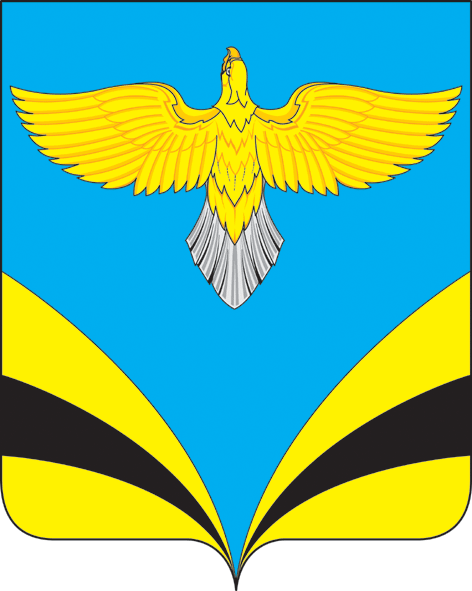 